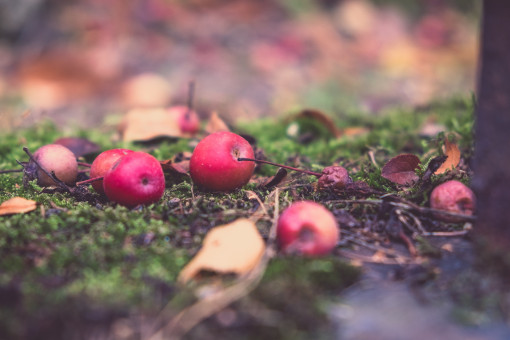     PŘÁTELSKÉ SETKÁNÍ SENIORŮ  PONDĚLÍ 30.ŘÍJNA OD 16.00 HOD.NA OBECNÍM ÚŘADĚ                                         TĚŠÍME SE NA VÁS